Инструкция для установки DISKORD в системе WindowsЧтобы загрузить приложение для  Windows, для начала перейдите на  страницу загрузки - https://diskordapp.ru/. 1. Кликнете на “Скачать”.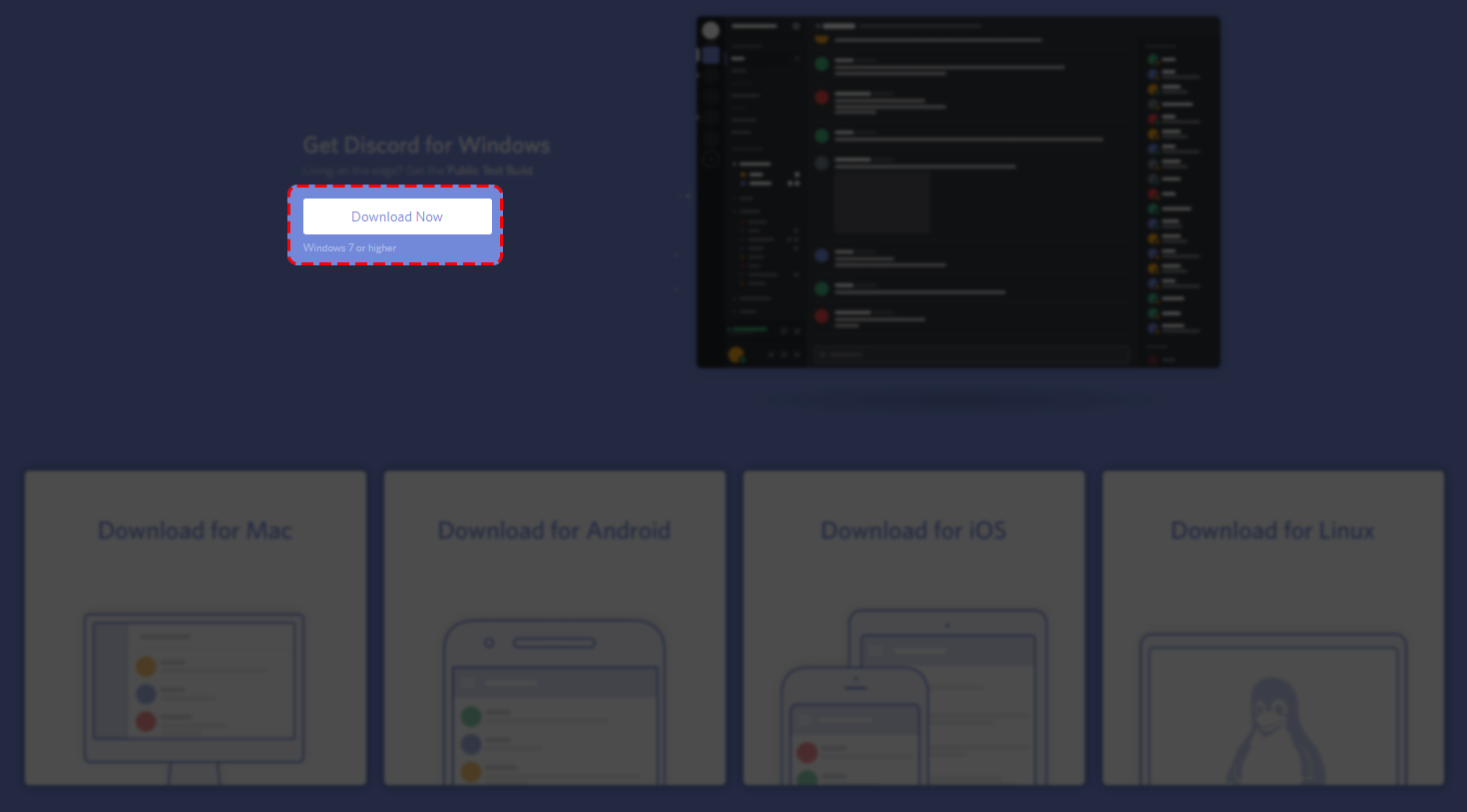 2. Откройте DiscordSetup.exe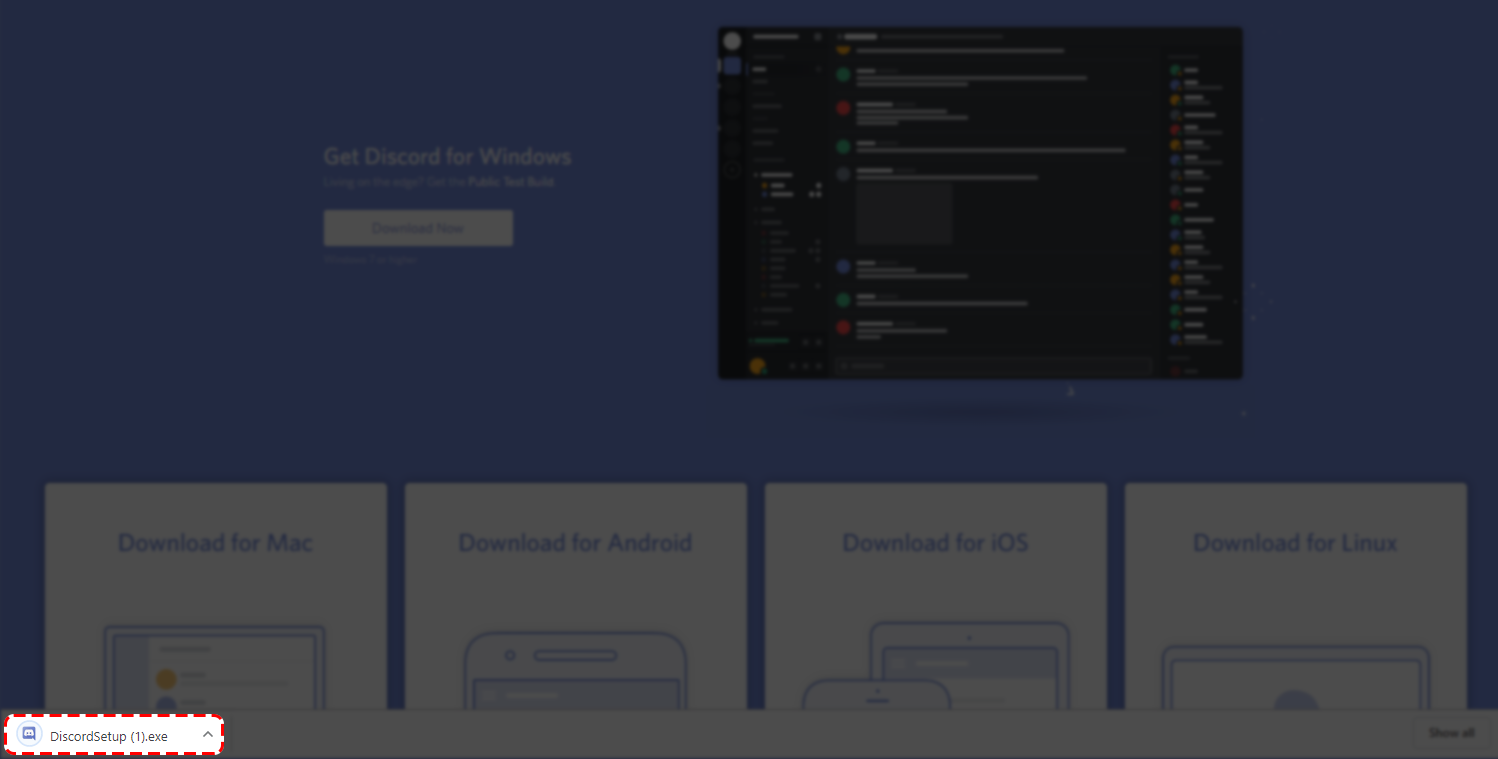 Теперь, когда у Вас установлено приложение.Как присоединиться к серверуЧто такое сервер?
Подумайте о любом сервере, к которому вы присоединитесь, как о гигантском доме на дереве - каждый канал внутри сервера представляет собой еще одну комнату в вашем доме на дереве, где вы можете общаться со коллегами и обучающимися!Серверы действуют как отдельные концентраторы, разделенные на две части: текстовые каналы и голосовые каналы.СПИСОК СЕРВЕРОВСтолбец в самой левой части вашего приложения Discord - это ваш список серверов. Каждый раз, когда вы добавляете сервер, вы увидите, что он появляется в виде небольшого круглого значка в этом списке, и они будут отображаться вертикально:
- вы можете изменить порядок списка серверов, перетаскивая значки серверов вверх и вниз.
- Вы даже можете группировать серверы вместе, перетаскивая их друг на друга!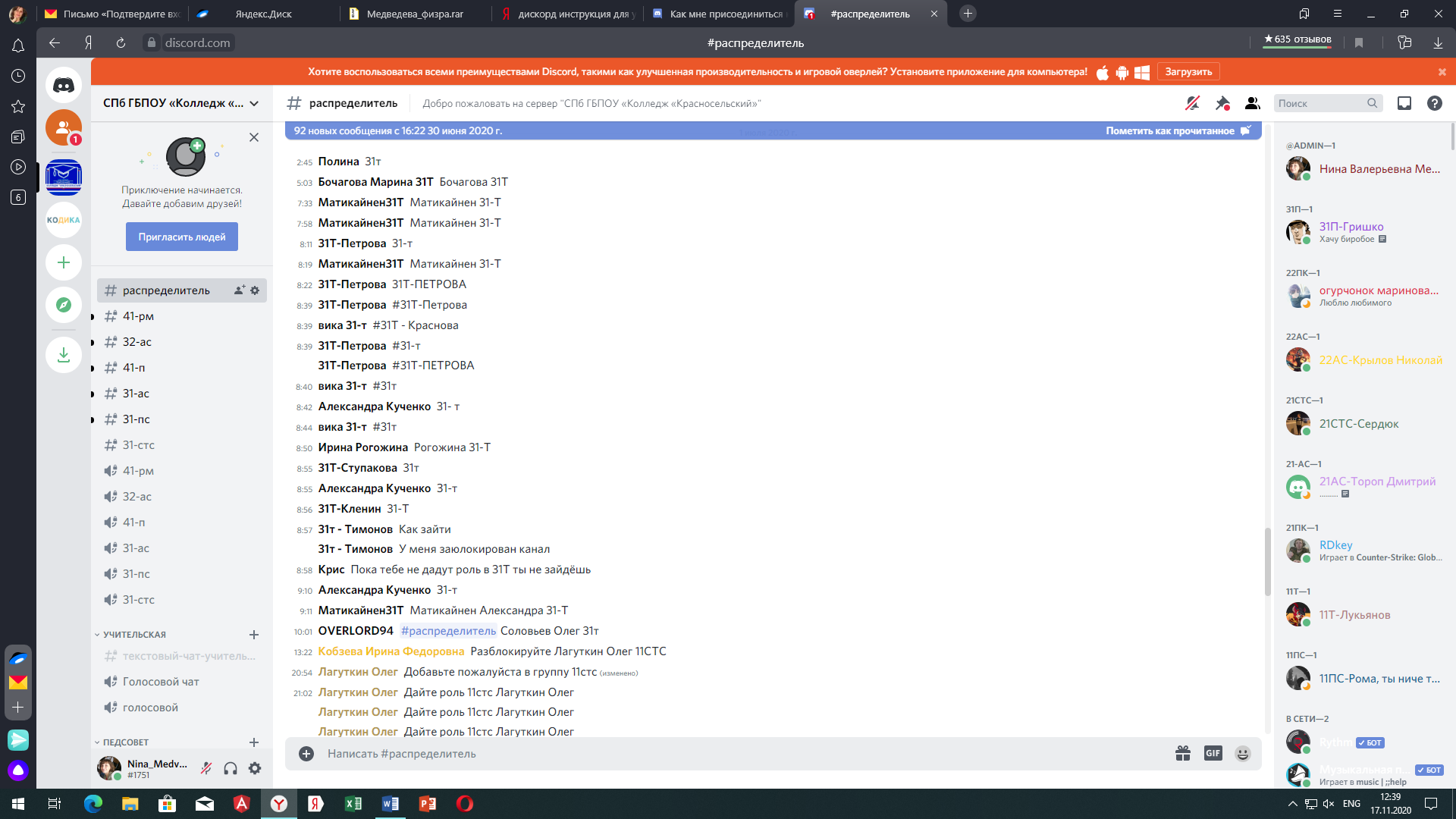 ПРИСОЕДИНЯЙТЕСЬ К СЕРВЕРУЧтобы присоединиться к серверу или создать его, нажмите на значок "+" в самом низу списка серверов.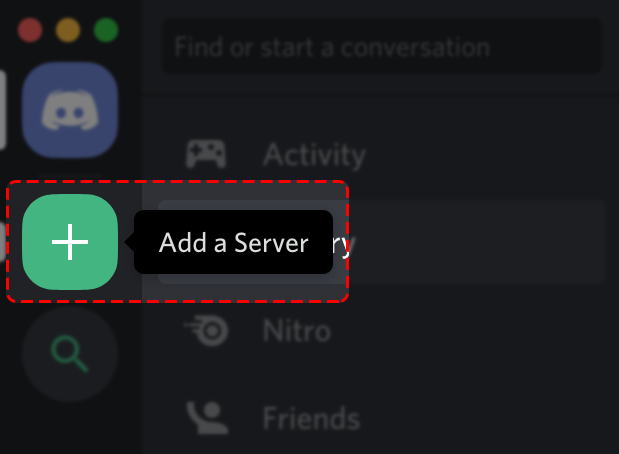 Если у вас есть ссылка приглашения сервера, вы можете вставить ссылку и нажать кнопку Присоединиться: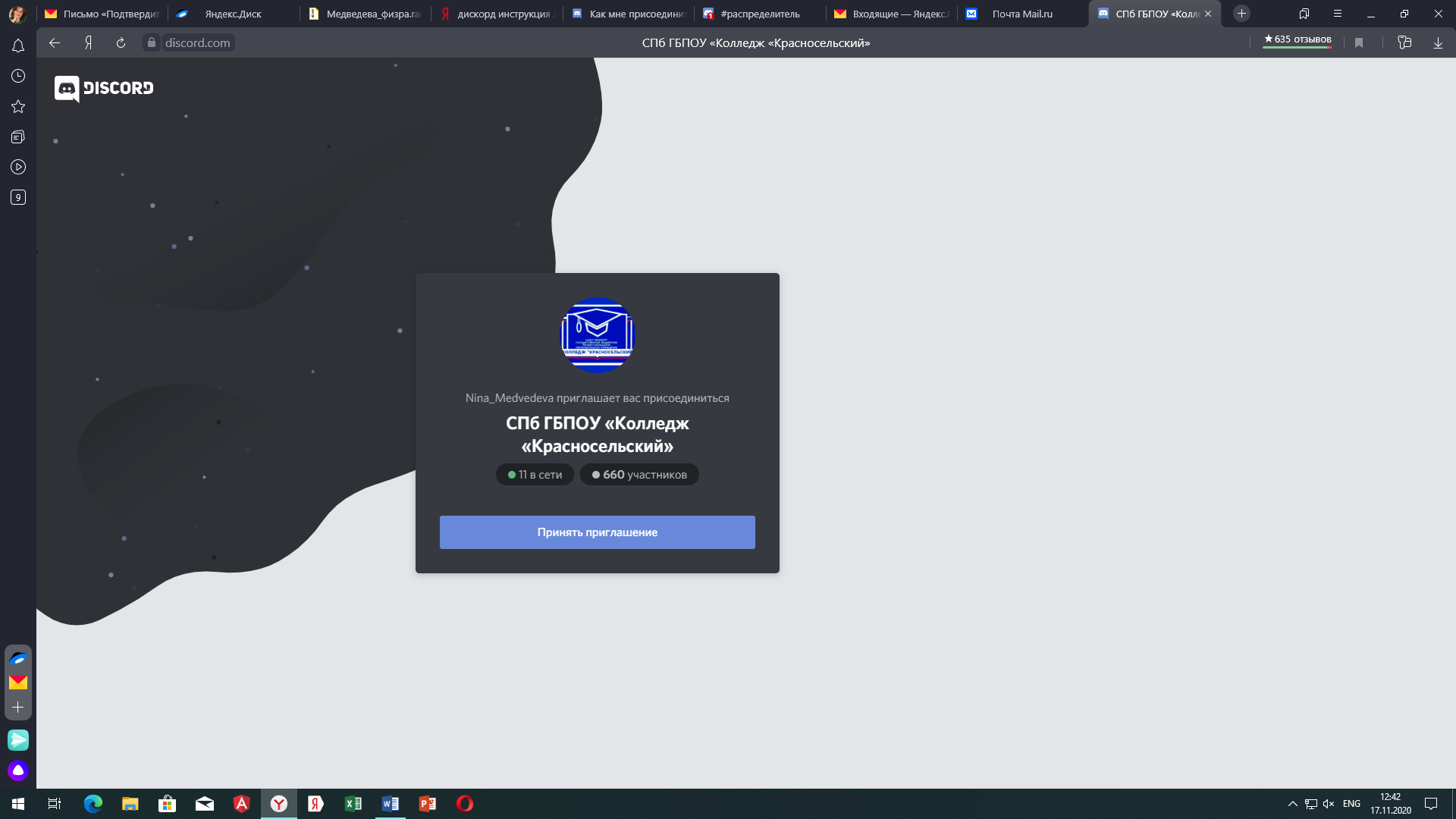 НАСТРОЙКА УЧЕТНОЙ ЗАПИСИДля персонализиции и настройки своего профиля, следуйте приведенным ниже инструкциям:Как изменить свой «аватар»Как изменить свое имя пользователяОтправка сообщенияКАК ИЗМЕНИТЬ СВОЙ АВАТАРШаг 1: Войдите в Настройки пользователя, нажав на значок шестеренки  ⚙ ︎  в нижней левой части приложения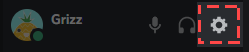 Шаг 2: находясь на вкладке "Мой аккаунт", нажмите кнопку "Изменить".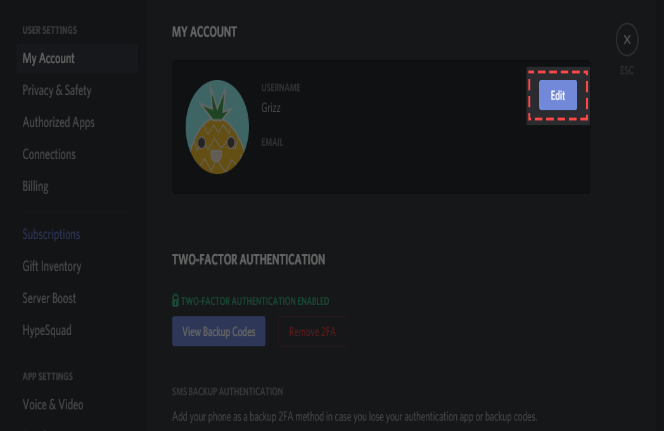 
Шаг 3: затем нажмите на круг «аватара» (или маленький значок изображения прямо поверх круга «аватара»).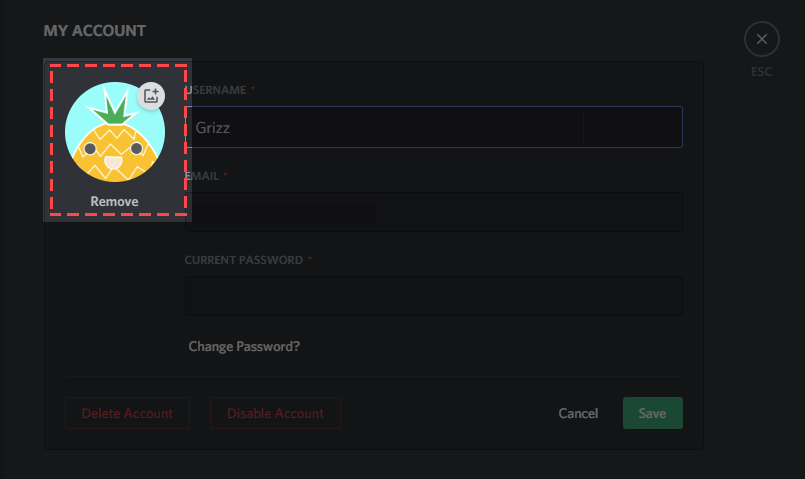 Шаг 4: Выберите изображение с вашего устройства, которое вы хотели бы использовать для своего «аватара», и подтвердите свой выбор, нажав кнопку "Выбрать"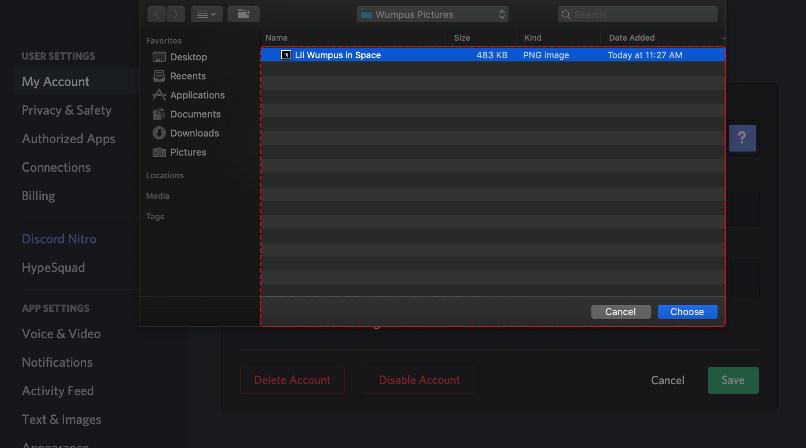 
Шаг 5: как только вы нажмете кнопку "Сохранить", вы увидите свой новый «аватар» в своем профиле!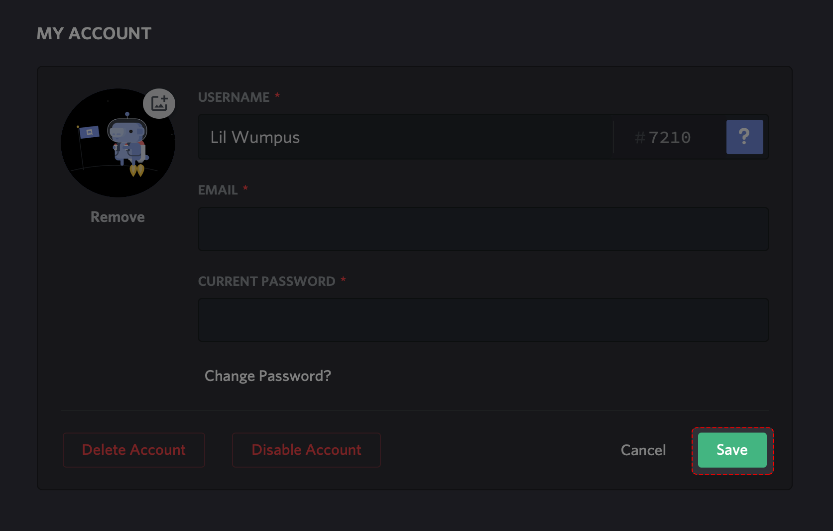 КАК ИЗМЕНИТЬ СВОЕ ИМЯ ПОЛЬЗОВАТЕЛЯШаг 1: Как и изменение вашего «аватара», вам нужно будет сначала войти в Настройки пользователя, нажав на значок шестеренки ⚙ ︎Шаг 2: находясь на вкладке "Мой аккаунт", нажмите кнопку "Изменить"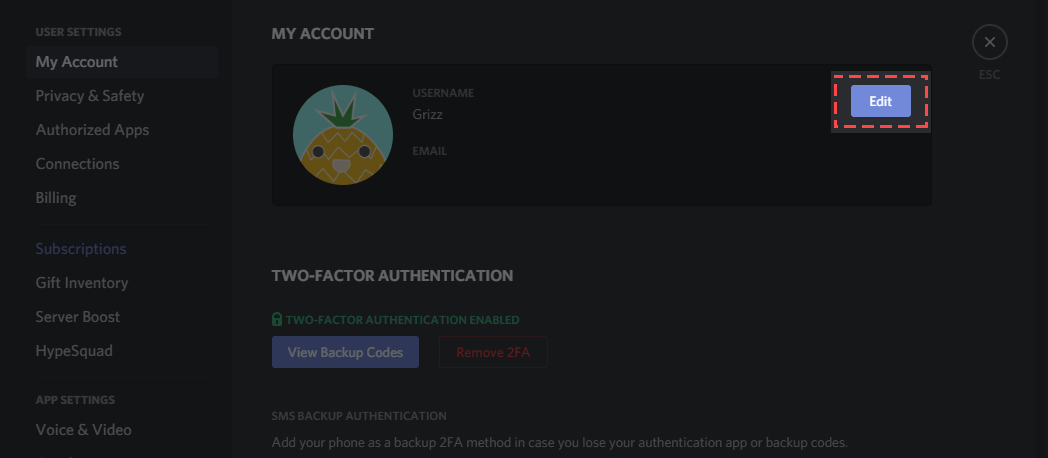 Шаг 3: На этом этапе вам нужно будет:Отредактируйте имя пользователя в разделе "Имя пользователя"Введите свой пароль в разделе "текущий пароль".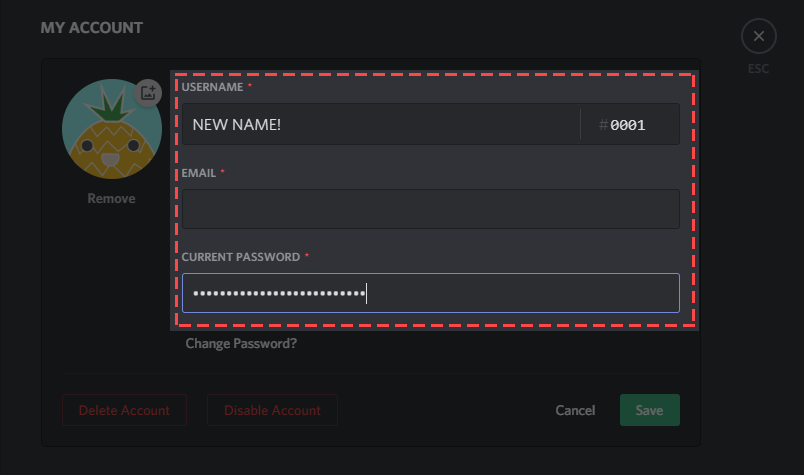 Примечание: имена пользователей чувствительны к регистру (что означает, что заглавные буквы имеют значение)!
Например: cat#1234 и CAT#1234 - это два разных имени пользователей для двух разных учетных записей!Шаг 4: Как только вы нажмете кнопку "Сохранить", вы увидите свое новое имя пользователя в своем профиле! 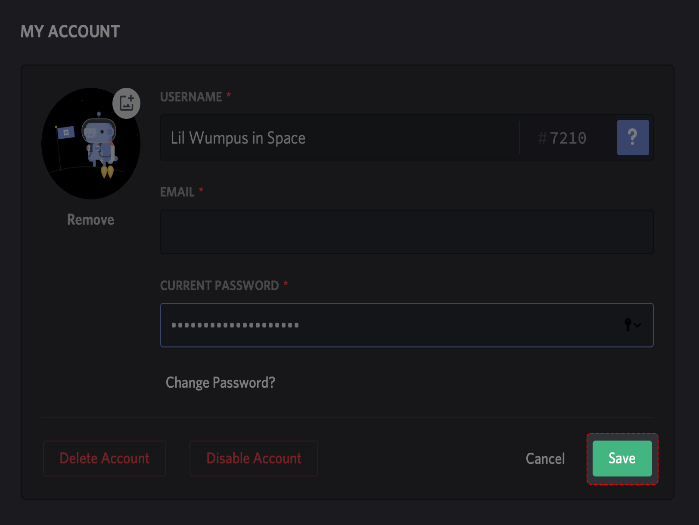 ОТПРАВКА СООБЩЕНИЯПАНЕЛЬ ЧАТАЕсли вы хотите отправить сообщение, разместить мемы или выразить себя с помощью некоторых пикантных смайликов 🔥, вы можете сделать все это с помощью удобной панели чата dandy!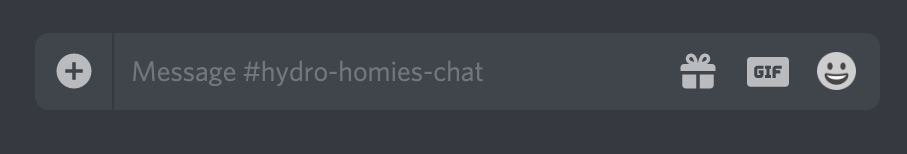 Давайте представим множество функций в панели чата!ВЛОЖЕНИЯВы можете прикрепить изображения, видео и любые другие файлы, нажав кнопку "+" в левой части панели чата.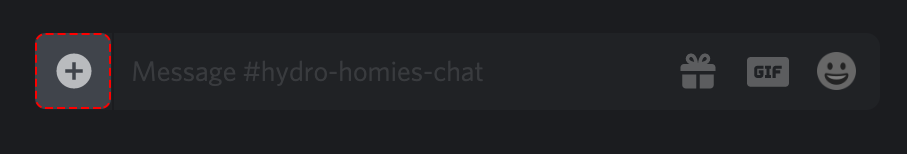 Кроме того, вы также можете перетаскивать файлы непосредственно в Discord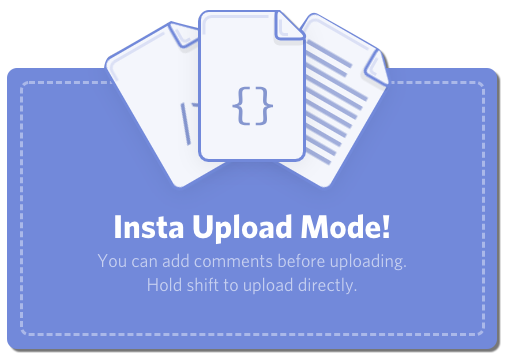 